Checkliste KaufvertragBitte mit Einreichung der ausgefüllten Checkliste von allen Beteiligten Kopien des Personalausweises/Reisepasses mit hereingeben!Terminwunsch / bestätigter Termin: Vertragsgegenstand: Einfamilienhaus		 Mehrfamilienhaus       Reihenhaus       Freistehend                   Doppelhaushälfte        Reihenmittelhaus    Reihenendhaus     	 Bauplatz                      Wohnung	 Erbbaurecht 	            Acker 	                    Gartenfläche   Sonstiges:  Das Objekt ist eine Gebrauchtimmobilie, Baujahr: …………….. es wurde in den letzten 5 Jahren nicht kernsaniert es wurde in den letzten 5 Jahren kernsaniert  Das Objekt ist ein Neubau (mit älter als 5 Jahr)Das Objekt ist Das Kaufobjekt ist   vom Veräußerer selbst genutzt, wird geräumt zum  …………. Vermietet oder verpachtet?  nein   ja, an:Höhe der Miete: ……….. € monatlichEin vorhandener Miet- bzw. Pachtvertrag bleibt bestehen? ja  		 nein, Räumung erfolgt bis zum?gewünschter Übergabetermin:  ………….Nutzart durch Erwerber:  selbst			 Vermietung		 andere: Belastungen im Grundbuch:Liegen eingetragenen Grundschulden oder Hypotheken noch offene (Bank-) Darlehen zugrunde?   ja  Restvaluta:                        €  	 nein    Aktenzeichen des Ablösegläubigers:Kaufpreis und Zubehör:Kaufpreis: 				………………… €Fälligkeit des Kaufpreises: 	…………………
Zubehör mitverkauft? ja (z.B. Einbauküche, Möbel, Markisen):  neinBefindet sich am oder auf dem Kaufobjekt eine Photovoltaikanlage?   ja       neinMängel?   nein 		 ja:Baulastenverzeichnis eingesehen?  ja    neinDatum des Energieausweises: ……………Bankverbindung des Verkäufers:IBAN:Bank: Kontoinhaber: Kaufpreiserbringung:Finanzierung erforderlich?    ja, finanzierende Bank: …………………………………………………  	 neinBitte rechtzeitig vor dem Beurkundungstermin das Grundschuldbestellungs-formular der Bank einreichen!Bei Wohnungseigentum:Verwalter ist: Sind für die Wohnung Instandhaltungsrücklagen gebildet? ja, in Höhe von                   €     (Stand:                            )     neinBei Acker oder Gartenfläche:Befindet sich auf dem Grundstück eine Hofstelle?    ja        neinDient das Grundstück dem Weinbau oder Erwerbsgartenbau?  ja   neinBildet das Grundstück zusammen mit weiteren Grundstücken des Veräußerers eine zusammenhängende Fläche von einem Hektar oder mehr?   ja     neinBei Verkauf von Grundstücken:Befindet sich auf dem Kaufobjekt ein Gewässerrandstreifen (Bach, See, öffentliches Gewässer) bzw. grenzt ein solcher an das Kaufobjekt an?   ja       neinEs ist bekannt, dass durch die Beauftragung mit der Erstellung eines Entwurfes Notarkosten entstehen.Umseitige Datenschutzhinweise sind auch unter https://www.notare-buettner.de/impressum/#Datenschutz einsehbar.Bitte beachten Sie, dass sich die Vertragsbeteiligten im Notartermin durch gültige Lichtbildausweise (z.B. Bundespersonalausweis oder Reisepass) legitimieren müssen!Datenschutzhinweise (Stand 03.09.2018)DatenschutzWir Notare bekleiden ein öffentliches Amt. Wir behandeln Ihre persönlichen Daten selbstverständlich vertraulich und informieren Sie darüber, welche personenbezogenen Daten nach der Datenschutzgrundverordnung (DSGVO) von uns verarbeitet werden und welche Rechte Sie bezüglich Ihrer Daten haben.Verantwortliche der Datenverarbeitung, Datenschutzbeauftragter, AufsichtsbehördeVerantwortliche für die Verarbeitung Ihrer personenbezogenen DatenNotare Eva Ulrike Büttner und Walter BüttnerCarl-Theodor-Straße 168723 SchwetzingenTelefon: 06202 59061-11Telefax: 06202 59061-99E-Mail: kanzlei@notare-buettner.deUmsatzsteueridentifikationsnummer: DE306286360Gemeinsamer DatenschutzbeauftragterMarkus SextroSNS Connect GmbHHessen-Homburg-Platz 163452 HanauTel.: 06181 618 355 2E-Mail: datenschutz@snsconnect.deZuständige AufsichtsbehördeLandesbeauftragter für den Datenschutz und die Informationsfreiheit in Baden-WürttembergDr. Stefan BrinkKönigstrasse 10 a70173 StuttgartTelefon: 0711 615541-0Telefax: 0711 615541-15E-Mail: poststelle@lfdi.bwl.deZweck der DatenverarbeitungIn Ausübung unseres Notaramtes verarbeiten wir zwecks Erledigung Ihres Anliegens und zur Erfüllung der uns obliegenden gesetzlichen Pflichten personenbezogene Daten, auch um zwingende Antragspflichten und gesetzlichen Anzeige- und Mitteilungspflichten gegenüber Behörden zu erledigen.Personenbezogene Daten und RechtsgrundlagenVon uns verarbeitete personenbezogene Daten sind solche, die auf Sie beziehbar sind, z.B.:• Name, Vorname, Geburtsname, Geburtsdatum, Geburtsort, Alter, Geschlecht, Familienstand, Wohnanschrift, Postanschrift, E-Mail-Adresse, Telefonnummer, Faxnummer usw.;• Kennnummern wie die Ihres Personalausweises, Reisepasses, Führerscheins, Steueridentifikationsnummer, Kfz-Kennzeichen usw.;• Daten Ihrer Bankverbindung und über Kredite usw.;• Daten über Ihre Vermögenswerte, z.B. Immobilien oder Gesellschaftsbeteiligungen, Versicherungen, Einkommen, Renteninformationen, bewegliches Vermögen usw.;Rechtsgrundlage der Datenverarbeitung ist Art. 6 Abs. 1 lit e) DSGVO und Art. 6 lit a–d, f DSGVO. Für bestimmte notarielle Verfahren können Angaben zu Behinderungen, schweren Krankheiten, sexueller Orientierung zu verarbeiten sein, Art. 9 Abs. 2 lit g) DSGVO i.V.m. §§ 11, 17, 22 ff., 28 BeurkG.Zur Abwicklung Ihrer grundbuch- oder registerrechtlichen Anliegen sowie zur Gestaltung von letztwilligen Verfügungen, familienrechtlichen Verträgen oder sonstigen Urkunden erheben wir bei öffentlich zugängigen Quellen personenbezogene Daten, z.B. zu Grundstücken oder zur Gesellschaft oder zu einer Vereinigung (Registerdaten) sowie aus dem Zentralen Testamentsregister. Daten von Kreditinstituten oder privaten Gläubigern (z.B. bei Ablösungsvorgängen) werden erhoben, allerdings nur nach vorausgehendem Auftrag oder zur Erfüllung gesetzlicher Verpflichtungen.Wer erhält Ihre Daten?Dritten übermitteln wir Ihre personenbezogenen Daten, wenn das Gesetz dies gestattet und wenn es erforderlich ist oder Sie eingewilligt haben.Zugriff auf Daten haben unsere zur Verschwiegenheit verpflichteten Notariatsmitarbeiter und von uns beauftragte Dienstleister. So können wir unsere gesetzlichen und vertraglichen Verpflichtungen erfüllen. Sind am notariellen Verfahren Steuerberater, Rechtsanwälte, oder sonstige Berater für Beteiligte tätig, erhalten diese Ihre und die Daten Ihres Vertragspartners.Behörden, denen wir gesetzlich Mitteilung machen müssen, erhalten diese Daten auch, z.B. das Grunderwerbsteuer-Finanzamt beim Kauf- oder Verkauf einer Immobilie. Gerichte oder Register erhalten Ihre Daten, wenn wir zum Vollzug der Urkunde eine Eintragung, Anzeige oder Registrierung erledigen müssen. Von uns bestimmte Dienstleister, beauftragt als Auftragsverarbeiter gemäß Art. 28 DSGVO (z.B. der Notariatssoftwareanbieter und die Buchhaltung beim Steuerberater) dürfen auf Ihre Daten zugreifen. Diese Dienstleister sind nach § 26a BNotO von uns vertraglich zur Verschwiegenheit verpflichtet worden oder unterliegen selbst berufsrechtlich der Verschwiegenheit.Speicherung Ihrer Daten, Ihre RechteIhre gespeicherten Daten werden aufbewahrt, wie die gesetzlichen Aufbewahrungsfristen es erfordern. Die Fristen richten sich z.B. nach der Dienstordnung für Notare (DONot), dem Beurkundungsgesetz, der Bundesnotarordnung und nach der Abgabenordnung (AO). Buchungsbelege werden für 10 Jahre ab Versand der Korrespondenz und Erfassung in der Buchhaltung aufbewahrt, § 257 HGB, § 147 AO. Ein Vermerk über eine letztwillige Verfügung von Todes wegen wird 100 Jahre aufbewahrt, § 20 Abs. 1 DONot. Dritte haben im Hinblick auf ihre gespeicherten Daten die gleichen nachstehende Rechte, soweit ihnen § 17 BeurkG nicht entgegensteht.Sie haben Rechte auf:• Auskunft über die Sie betreffenden personenbezogenen Daten (Art. 15 DSGVO),• Berichtigung unrichtiger Sie betreffender personenbezogener Daten (Art. 16 DSGVO),• Löschung personenbezogener Daten (Art. 17 DSGVO),• Einschränkung der Verarbeitung personenbezogener Daten (Art. 18 DSGVO),• Widerspruch gegen die Verarbeitung personenbezogener Daten (Art. 21 DSGVO).Diese Rechte haben Sie, wenn nicht die notarielle Verschwiegenheitspflicht (§ 18 BNotO) oder andere gesetzliche Regelungen entgegenstehen. Ihre Daten werden unter Beachtung der gesetzlichen Vorschriften verarbeitet. Im Ausnahmefall benötigen wir Ihre Einwilligung, die Sie für künftige Verarbeitungen Ihrer Daten widerrufen können.Sie können sich mit einer Beschwerde an unseren Datenschutzbeauftragten und an die zuständige Aufsichtsbehörde für Datenschutz wenden.Haben Sie noch Fragen? Unser Datenschutzbeauftragter steht Ihnen gern zur Verfügung.Ihre NotareEva Ulrike Büttner und Walter BüttnerEinwilligung zur Verarbeitung von E-MailsMit dem Versenden der Entwürfe, Urkunden und Mitteilungen durch unverschlüsselte E-Mails und der damit verbundenen Datenverarbeitung sind und waren wir einverstanden. Diese Einwilligung ist auch ohne Unterschrift gültig.Bitte berücksichtigen Sie, dass mit der unverschlüsselten Übersendung Risiken im Hinblick auf die Vertraulichkeit und Integrität der Daten verbunden sind. Ist dieser Weg künftig nicht mehr gewünscht, genügt eine einfache schriftliche Mitteilung an die Mail-Adresse kanzlei@notare-buettner.de.
Die Checkliste soll Ihnen und uns die Vorbereitung Ihres Besprechungs-/ Beurkundungstermins erleichtern. Auch eine nur teilweise ausgefüllte Checkliste enthält für uns wichtige Anhaltspunkte für eine etwa erforderliche Registereinsicht und zur Fertigung eines Vertragsentwurfes. Bitte füllen Sie daher die Liste – soweit möglich – aus. Bei Fragen oder Unklarheiten stehen Ihnen die Notarmitarbeiter und auch wir natürlich gerne persönlich, telefonisch, per E- Mail oder Telefax zur Verfügung, denn die persönliche Beratung kann und soll die Checkliste nicht ersetzen. Wir bedanken uns für das Mandat und freuen uns auf die Zusammenarbeit.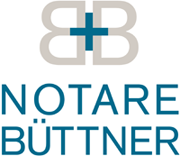 Carl-Theodor-Straße 168723 SchwetzingenTelefon 06202-5906111E-Mail kanzlei@notare-buettner.dewww.notare-buettner.deVeräußerer 1Veräußerer 2Vorname Nachname(bitte sämtliche Vornamen angeben !!!)GeburtsnameBerufGeburtsdatumSteuer-IDStraße HausnummerPLZ OrtStaatsangehörigkeitFamilienstand nicht verheiratet verheiratet ............................. nicht verheiratet verheiratet .............................Güterstand ohne Ehevertrag      verheiratet Gütertrennung ............................. ohne Ehevertrag       verheiratet Gütertrennung .............................Verbraucher/Unternehmer Verbraucher Unternehmer Verbraucher UnternehmerDatum und Ort der HeiratErster gemeinsamer Aufenthalt nach der HeiratTelefonE-Mail-Adressedurch Bevollmächtigten / Betreuers im Termin vertreten?Name des Vertreters/Betreuers:Name des Vertreters/Betreuers:Erwerber 1Erwerber 2Vorname Nachname(bitte sämtliche Vornamen angeben !!!)GeburtsnameBerufGeburtsdatumSteuer-IDStraße HausnummerPLZ OrtStaatsangehörigkeitFamilienstand nicht verheiratet verheiratet ............................. nicht verheiratet verheiratet .............................Güterstand ohne Ehevertrag       verheiratet Gütertrennung ............................. ohne Ehevertrag       verheiratet Gütertrennung .............................Datum und Ort der HeiratErster gemeinsamer Aufenthalt nach der HeiratVerbraucher/UnternehmerTelefonE-Mail-Adressedurch Bevollmächtigten / Betreuer im Termin vertreten?Name des Vertreters/Betreuers:Name des Vertreters/Betreuers:Erwerbsverhältnis (z.B. zuje 1/2 Anteil oder zu Alleineigentum)Veräußerer hat die Immobilie erworben am:GrundbuchbezirkGrundbuchblatt-Nr.Flurstücks-Nr.AnschriftEingetragener EigentümerWohnflächeZubehörWert des ZubehörsSonstigesEntwurf Post                                   E-Mail (unverschlüsseltem Versand wird zugestimmt)                                          Post                                   E-Mail (unverschlüsseltem Versand wird zugestimmt)                                         